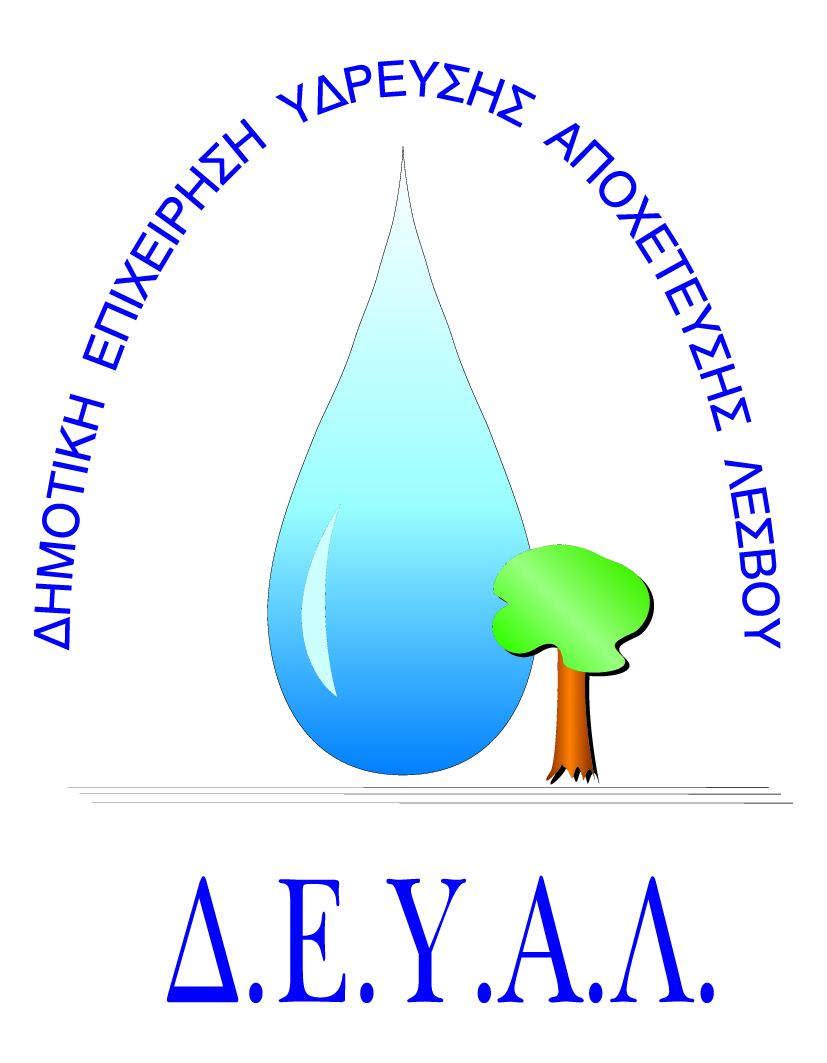 ΔΙΑΔΗΜΟΤΙΚΗ ΕΠΙΧΕΙΡΗΣΗ                                                            Ημερομηνία: 11/02/2022ΥΔΡΕΥΣΗΣ ΑΠΟΧΕΤΕΥΣΗΣ                                             ΛΕΣΒΟΥ                                                                                                          Προς                                                                                                          Δ.Ε.Υ.Α. ΛέσβουΕΝΤΥΠΟ 1 - ΟΙΚΟΝΟΜΙΚΗ ΠΡΟΣΦΟΡΑ	Προς Υπογραφή Προσφέροντος ή Εκπροσώπου του……………………………………………………… Όνομα υπογράφοντος……………………………………………….Αρ. Δελτίου Ταυτότητας/ΔιαβατηρίουΥπογράφοντος………………………………………………..Ιδιότητα υπογράφοντος…………………………………………… ΘΕΜΑ: Προμήθεια και τοποθέτηση ελαστικών για το υπηρεσιακό όχημα με αρ. κυκλ. ΜΥΚ 3857.Αρ. πρωτ.:   1364 /11-02-2022Α/ΑΠΟΣΟΤΗΤΑΠΕΡΙΓΡΑΦΗΤΙΜΗ ΜΟΝ. ΚΟΣΤΟΣ14ΕΛΑΣΤΙΚΟ ΔΙΑΣΤΑΣΕΩΝ 185/65/R15. ΔΕΙΚΤΗΣ ΦΟΡΤΙΟΥ 92 ή ΑΝΩΤΕΡΟ. ΒΑΡΕΟΣ ΤΥΠΟΥ XL (EXTRA LOAD). ΠΙΣΤΟΠΟΙΗΜΕΝΟ ΚΑΤΑ ECE REGULATION 30. ΘΑ ΦΕΡΕΙ ΣΗΜΑΝΣΗ Ε1 ή Ε2 ή Ε3 ή Ε4 ή Ε5 ή Ε6 ή Ε11 ή Ε12 ή Ε13 ή Ε14 ή Ε16 ή Ε17 ή Ε18.ΕΡΓΑΣΙΑ ΤΟΠΟΘΕΤΗΣΗΣ ΕΛΑΣΤΙΚΩΝΚΑΘΑΡΗ ΑΞΙΑΚΑΘΑΡΗ ΑΞΙΑΚΑΘΑΡΗ ΑΞΙΑΚΑΘΑΡΗ ΑΞΙΑΦΠΑ 17%ΦΠΑ 17%ΦΠΑ 17%ΦΠΑ 17%ΣΥΝΟΛΟΣΥΝΟΛΟΣΥΝΟΛΟΣΥΝΟΛΟ